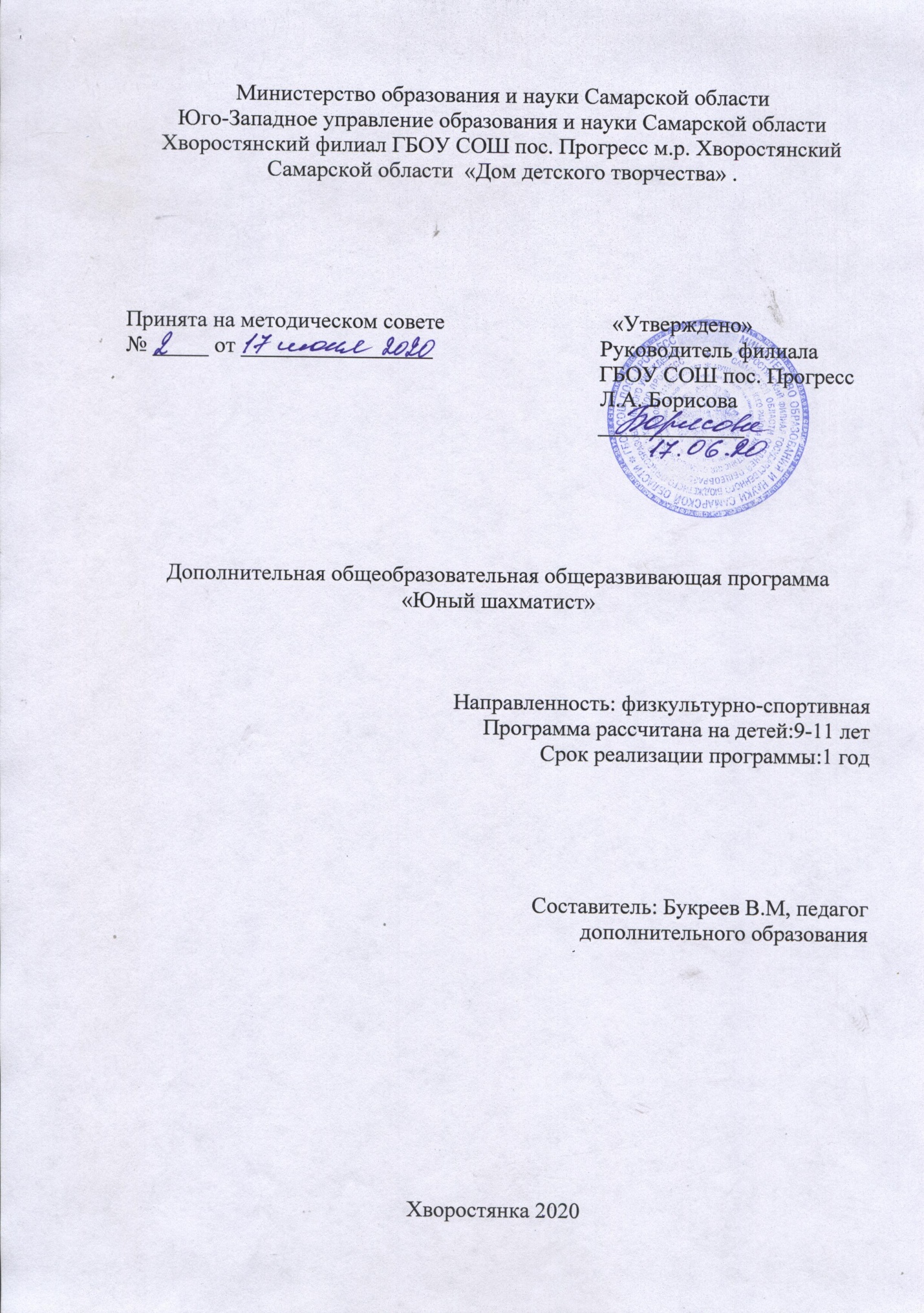 Аннотация:Программа «Юный шахматист» составлена на основании современных требований к образовательным программам. Программа «Юный шахматист» имеет физкультурно-спортивная направленность. Программа ориентирована на обучение детей 10-11 лет. Рассчитана на полную реализацию в течение 1 года.Дополнительная образовательная программа «Юный шахматист» состоит из 3 модулей: «Знакомство с миром шахмат», «Стратегические задачи», «Тактические приёмы». Цель программы: создание условий для личностного и интеллектуального развития обучающихся, формирования общей культуры и организации содержательного досуга посредством обучения игре в шахматы.Планируемые результаты: овладеть навыками игры в шахматы (играть каждой фигурой в отдельности и в совокупности с другими фигурами без нарушений правил шахматного кодекса); сформировать конкретное системное мышление, творческие качества личности (быстрота, точность, гибкость), адекватную самооценку и выдержку. Пояснительная записка.Направленность  дополнительнойобщеобразовательной общеразвивающей  программы «Юный шахматист» физкультурно-спортивная.Программа «Юный шахматист» составлена на основании современных требований к образовательным программам. Нормативно-правовая база:Федеральный закон от 29.12.2012 г. №273-ФЗ «Об образовании в Российской Федерации».Приказ Министерства просвещения  России от 9.11.2018 № 196 «Об утверждении Порядка организации и осуществления образовательной деятельности по дополнительным общеобразовательным программам».Приказ Министерства просвещения РФ от 3 сентября 2019г №467 «Об утверждении Целевой модели развития региональных систем дополнительного образования детей».Постановление Главного государственного санитарного  врача Российской Федерации от 4 июля 2014 года № 41 «Об утверждении СанПиН 2.4.4.3172-14 "Санитарно-эпидемиологические требования к устройству, содержанию и организации режима работы образовательных организаций дополнительного образования детей». Приказ министерства образования и науки Самарской области от 20.08.2019 г. № 262-од «Об утверждении Правил персонифицированного финансирования дополнительного образования детей в Самарской области на основе сертификата персонифицированного финансирования дополнительного образования детей, обучающихся по дополнительным общеобразовательным  программам».«Методические рекомендации по разработке дополнительных общеобразовательных программ» (Приложение к письму министерства образования и науки Самарской области 03.09.2015 № МО -16-09-01/826-ТУ).Письмо министерства образования и науки Самарской области от 30 марта 2020 г. № МО-16.09.01/434-ТУ «Методические рекомендации по подготовке к прохождению процедуры экспертизы (добровольной сертификации) для последующего включения в реестр образовательных программ, включенных в систему ПФДО».Актуальность Программа «Юный шахматист» актуальна в связи с возросшей популярностью данного вида интеллектуального спорта не только в нашей стране, но и во всём мире, так как шахматы  являются прекрасным способом развития аналитического мышления, памяти и внимания; положительного влияния на математические способности.НовизнаНовизна данной программы состоит  в том, что она разработанаучетом современных тенденций в образовании по принципу блочно- модульного освоения материала.  Поэтапное освоение курса даёт возможность детям с разным уровнем развития освоить те этапы сложности, которые соответствуют их способностям.Новизна программы также заключается в компетентностном и индивидуальномподходе к обучению. Результатом данной программы является формированиепредметных, личностных и метапредметных универсальных учебных действий. Приэтом программа учитывает необходимые потребности и запросы учеников взависимости от их возраста.Отличительная особенность программы заключается в творческом переосмыслении существующихсистем и методик преподавания предмета, современных технологий в сочетании сличнымпрактическимопытом. Методическое сопровождение включает в себя интересный шахматный материал инаправленный на активизацию познавательной и творческой деятельности учащихся,учет их индивидуальных и коллективных творческих способностей. Теоретическойосновой программы являются современные теории по шахматам, традиционные исовременные технологии преподавания шахматного искусства.Педагогическая целесообразность 	Педагогическая целесообразность программы заключается в: компетентностном подходе в обучении; создании условий для интеграции личности ученика в систему мировойшахматной культуры; создании условий для развития и совершенствования интеллектуальныхвозможностей обучающихся; развитии памяти, мышления, усидчивости, внимательности, которые очень влияют на развитие универсальных компетенций ученика.Цель программы - создание оптимальных условий для развития личности и мотивации к интеллектуальной  деятельности обучающихся посредствам шахматного искусства; формирования общей культуры и организации содержательного досуга.В рамках реализации этой цели настоящая программа ориентируется на решение следующих задач:обучающие:-сформировать ключевые компетенции (коммуникативных, интеллектуальных, социальных) средством игры в шахматы;- формировать критическое мышление;-формировать умение играть каждой фигурой в отдельности и в совокупности с другими фигурами без нарушений правил шахматного кодекса;- формировать умение находить простейшие тактические идеи и приемы и использовать их в практической игре;- научить оценивать позицию и реализовать материальный перевес.развивающие:-развивать конкретное системное мышление;-развивать  долговременную  и оперативную память, концентрацию внимания, творческого мышления;-формировать творческие качества личности (быстрота, гибкость, оригинальность, точность);воспитательные:- формировать адекватную самооценку, самообладание, выдержку; - воспитывать уважение к чужому мнению; - воспитывать потребность в здоровом образе жизни.Возраст детей, участвующих в реализации программы:10-11 летДанная программа составлена с учетом психолого-возрастных особенностей обучающихся. Основным видом деятельности в данном возрасте становится учение, за очень редкимисключением, дети любят заниматься в школе. Это определяет добросовестное, ответственное их отношение к учению, видам дополнительных занятий. В соответствии с этими возрастными особенностями педагогические технологии педагога, заключаются в поддержании и сохранении позитивного отношения ученика к познавательной деятельности, активности и формирование устойчивой мотивации к занятиям.Сроки реализации:программа рассчитана на полную реализацию в течение 1 года. Объем – 126 часов.Формы обучения: очно-заочная.Методы обучения:- теоретические (лекции, семинары);- практические (решение различных комбинаций, этюдов, позиций, задач; участие в сеансах одновременной игры; участие в различных соревнованиях;разбор и анализ партий);- коммуникативные (встречи и беседы с выдающими шахматистами);- методы сенсорного восприятия (просмотр партий на компьютере с анализом возможных миниатюр, комбинаций);- проблемные методы (диагностика; анализ проведенных игр; отработка определенных педагогом схем игры, различных вариантов).Формы организации деятельности:- групповые теоретические и практические занятия;- турниры и конкурсы;- игра с партнѐром (практическая часть);- тестирование;- сеансы одновременной игры с педагогом.Режим занятий: занятия проводятся3 раза в неделю: 1 раз  в неделю 1,5 часа с 10 минутным перерывом; 2 раза в неделю по 1 часу. (126 часов в год)Планируемые результаты.Программа предполагает не только обучение предметных УУД, но и развитие личностных качеств, и достижение метапредметных результатов.Личностные результаты освоения программы отражают:1) принятие и освоение социальной роли учащегося;2) развитие самостоятельности и личной ответственности за свои действия;3)формированиеосновроссийскойгражданскойидентичности,чувствагордости за свою Родину;4) формирование эстетических потребностей, ценностей и чувств;5) развитие навыков сотрудничества со взрослыми и сверстниками в разныхситуациях, умения не создавать конфликтов и находить выходы из спорныхситуаций;6) формирование установки на безопасный, здоровый образ жизни, наличиемотивации к творческому труду, работе на результат, бережному отношению кматериальным и духовным ценностям.Метапредметные результаты:1) овладение способностью принимать и сохранять цели и задачи учебнойдеятельности, поиска средств ее осуществления;2) освоение способов решения проблем творческого и поискового характера;3) формирование умения планировать, контролировать и оценивать учебныедействия в соответствии с поставленной задачей и условиями ее реализации;определять наиболее эффективные способы достижения результата;4)формированиеуменияпониматьпричиныуспеха/неуспехаучебнойдеятельности и способности конструктивно действовать даже в ситуациях неуспеха;5)овладениебазовымипредметнымимежпредметнымипонятиями,отражающими существенные связи и отношения между объектами и процессами.Предметные результаты.Модульный принцип построения программы  предполагает описание предметных результатов в каждом конкретном модуле.Учебный  план ДОП «Юный шахматист»Критерии оценки знаний, умений и навыков при освоении программы.Предметом итоговой диагностики освоения обучающимися дополнительнойобщеобразовательнойпрограммыдолжнобытьдостижениеПредметныхиметапредметных результатов освоения программы. Для этого используются диагностики следующих видов. 	Текущая диагностика осуществляется на каждом занятии. Методы: опрос,беседа – проводятся по мере прохождения содержательных блоков программы.Наблюдение – проводится педагогом постоянно в процессе учебных занятий,соревнований и турниров.Итоговая диагностикаосуществляетсявформемониторингапредметныхрезультатовметодомтестирования.Результаты итоговой  диагностикиотражаютдинамикудостижениярезультатов,продвижениедостижений планируемых результатов обучающихся. Проводится в конце учебного года (Приложение № 1). Включает в себя 2 основных блока оцениваемых параметров: теоретическую подготовку и практическую подготовку. Результатымониторинга заносятся в сводную таблицу (Приложение № 2).	А также в конце года проводится итоговый шахматный турнир, в результате которого определяются призеры соревнования.Система оценки:1 – 3 балла – минимальный уровень освоения программы (информационный).4 – 7 баллов – средний уровень освоения программы (репродуктивный).8 – 10 баллов – максимальный уровень освоения программы (творческий).Формы  контроля качества образовательного процесса:- педагогическое наблюдение, опрос, беседа (для текущей диагностики);- тестирование (итоговаядиагностики) – проводитсядля всех обучающихся по окончанию года с целью определения уровняосвоения теоретических знаний и практических навыков (Приложение № 1).- внеучебные культурно-массовые мероприятия, соревнования, турниры;- сеансы одновременной игры.1.Модуль «Знакомство с миром шахмат».Реализация данного модуля направлена на знакомство с игрой шахматы; развитие памяти и внимания; воспитание инициативности и самостоятельности.Осуществление обучения по данному модулю дает возможность узнать шахматные фигуры, их ценность и ходы; изучить шахматную доску, диагонали;познакомиться с легендами возникновения шахматной игры, путешествие шахмат по миру, шахматы в жизни Петра 1, Пушкина и других Великих людей. Модуль разработан с учетом личностно – ориентированного подхода, а именно, обеспечивает овладение важнейшими практическими навыками: умение объективно оценивать позицию, быстро и точно рассчитывать варианты, намечать наиболее целесообразный план игры. Цель модуля: создание условий для формирования интереса к игре в шахматы; формирования всесторонне и гармонично развитой личности.Задачи модуля:Обучающие:- изучить историю игры;- изучить шахматную доску-изучить шахматные фигуры;-обучить правилам игры;-обучить ходам каждой фигурыРазвивающие:-формировать интерес к игре в шахматы;-развитие  интелекта, логического мышления, пространственного воображенияи, логики.Воспитательные:-воспитывать уважение к чужому мнению; - воспитывать потребность в здоровом образе жизни.Предметные ожидаемые результаты:Обучающийся должен знать:-историю игры;-правилам игры в шахматы;- шахматную доску, шахматные фигуры.Обучающийся должен уметь:- правильно расставлять фигуры на шахматной доске; - ходить каждой фигурой.Обучающийся должен приобрести навык:сформированный интерес к игре в шахматы.Учебно – тематический план модуля «Знакомство с миром шахмат»Содержание программы модуля.Тема 1.Вводное занятие.История шахмат.Чтение и инсценирование дидактической сказки «Удивительные приключения шахматной доски».Тема 2.Шахматная доска и фигуры.Знакомство с шахматной доской.Белые и черные поля. Чередование белых и черных полей на шахматной доске. Шахматная доска и шахматные поля квадратные. Расположение доски между партнерами.Количество полей в горизонтали. Количество горизонталей на доске. Вертикальная линия. Количество полей в вертикали. Количество вертикалей на доске. Чередование белых и черных полей в горизонтали и вертикали. Диагональ. Отличие диагонали от горизонтали и вертикали. Количество полей в диагонали. Короткие диагонали. Центр. Форма центра. Количество полей в центре.Тема 3.Ходы.Белые и черные. Ладья, слон, ферзь, конь, пешка, король. Как ходит каждая фигура. Чтение и инсценировка дидактической сказки И.Г. Сухина «Приключения в шахматной стране». Дидактические задания и игры «Волшебный мешочек», «Угадай-ка», «Секретная фигура», «Угадай», «Что общего?», «Большая или маленькая».Тема 4.Правила игры.Начальное положение всех фигур: ладья, слон, конь, пешка, ферзь, король. Ход. Взятие. Расстановка фигур перед шахматной партией. Правило: «Ферзь любит свой цвет», связь между горизонталями, вертикалями, диагоналями и начальным положением фигур.Шах.Шах ферзем, ладьей, слоном, конем, пешкой. Защита от шаха. Открытый шах. Двойной шах.Ничья, пат.Отличие пата от мата. Варианты ничьей. Примеры на пат.Рокировка.	Длинная и короткая рокировка. Правила рокировки. Дидактическое задание «Рокировка».Тема 5.Итоговое занятие. Решение задач и этюдов с последующим разбором. Турнирная практика. 2.Модуль «Стратегические задачи».Реализация данного модуля направлена наизучение и практическую работу с азами стратегии игры в шахматы.Осуществление обученияпо данному модулю дает возможность анализировать и оценивать позицию, возникшую на доске; намечать дальнейший план; постоянно вести расчет вариантов, и выбирать наилучшие.Цель модуля: формирование основных принципов стратегии в шахматной партии. Задачи модуля:Обучающие:-обучить основам  шахматной тактики:-изучить понятия дебюта, середины и окончания игры;- обучить матованию одинокого короля;Развивающие:- развитие творческого подхода к игре в шахматы;-развитие навыков сотрудничества с взрослыми и сверстниками в разныхситуациях, умения не создавать конфликтов и находить выходы из спорныхситуаций.Воспитательные:-формированиеуменияпониматьпричиныуспеха/неуспехаучебнойдеятельности и способности конструктивно действовать даже в ситуациях неуспеха;-формирование установки на безопасный, здоровый образ жизни, наличиемотивации к творческому труду.Предметные ожидаемые результаты:Обучающийся должен знать:-основы  шахматной тактики;-принципы и ошибки игры в дебюте.Обучающийся должен уметь:- планировать свою деятельность, работать самостоятельно; -анализировать свои и чужие ошибки, учиться на них, выбирать из множества решений единственно правильное.Обучающийся должен приобрести навык: сформированность основных принципов стратегии в шахматной партии.Учебно – тематический план модуля «Стратегические задачи»Содержание программыТема 1.Вводное занятие.Спортивный режим и физическая подготовка шахматиста.Тема 2. Шахматный кодекс России. Требования кодекса. Судейство соревнований. Виды и системы соревнований. Разряды, нормы и требования по шахматам.Тема 3.Понятие дебюта. Принципы игры в дебюте. Быстрейшее развитие фигур. Темпы. Гамбиты.Неразумность игры в дебюте одними пешками (с исключениями из правила).Борьба за центр. Открытые, полуоткрытые и закрытые дебюты.Типичные комбинации в дебюте.Типичные комбинации в дебюте (более сложные примеры).Тема 4.Понятие окончания. Комбинации для достижения ничьей. Патовые комбинации. Комбинации на вечный шах.Двух и трехходовые партии. Тема 5.Матованиекороля. Решение задания “Мат в 1 ход”.Игра “на мат” с первых ходов партии. Детский мат. Защита.Вариации на тему детского мата. Другие угрозы быстрого мата в дебюте. Защита. Как отражать скороспелый дебютный наскок противника.Матовые комбинации и комбинации, ведущие к достижению материального перевеса. Тема 6.Понятие середины игры.Комбинации. Практические идеи. Сложные комбинации на сочетание идей.Форпост. Атака в партии. Центр и фланги.Тема 7. Шахматная тактика.Понятие о тактике и комбинации. Тактическое мастерство.Тактический арсенал. Тактические операции(нахождение идеи,расчет вариантов, оценка последствий). Основные тактические приемы (вилка, связка, мельница).Цена тактической ошибки.Практическая игра и анализ сыгранных партий.Тема 8.Решение творческих заданий. Решение задач и этюдов с последующим разбором их решения.Тема 9.Итоговое занятие.Турнирная практика. Анализ партий  и типовых позиций.3.Модуль «Тактические приёмы»Реализация данного модуля направлена на изучение и практическое применение тактических приемов игры в шахматы.Осуществление обученияпо данному модулю дает возможность узнать различные тактические приемы шахматной партии; выявить логические последовательности ходов, которые приведут к желаемой цели игры. 	Цель модуля - изучить набор приемов  для реализации стратегии в шахматной партии. 	Задачи модуля:Обучающие:-обучить ходу «нападение»;- обучить ходу «защита»;- обучить двойному удару;- обучить уничтожению защиты.Развивающие:-развивать самостоятельность, способность к самооценке и самоконтролю;- развивать логическое мышление, память, внимание, тактическую зоркость.   Воспитательные:-воспитывать дисциплинированность и целеустремленность;- прививать навыки общения в коллективе и внешнюю культуру поведения.Предметные ожидаемые результаты:Обучающийся должен знать:- ходы «нападение», «защита»; -слабые и сильные поля для расположения пешки.Обучающийся должен уметь:-применять приемы для реализации стратегии в шахматной партии.- выполнять задания, решать позиции и задачи;- действоватьпоследовательно и безошибочно, рассчитывать варианты, прогнозировать ответныеходы противника.Обучающийся должен приобрести навык:применять полученные начальные знания для решения учебно-познавательных и учебно-практических задач.Учебно – тематический план модуля «Тактические приёмы»Содержание программыТема 1. Вводное занятие. Гигиена умственного труда, личный режим шахматиста. Формы и методы тренировок.Спортивный режим, зарядка, закаливаниеТема 2. Пешечные структуры. Основные пешечные образования. Проходные, сдвоенные, отсталые изолированные пешки. Пешечные островки. Отдаленная проходная пешка и ее роль. Пешечные окончания.Слабости пешечной структуры.Тема 3.Нападение.Нападение на фигуру: прямое, вечное, встречное, двойное, комбинированное, нападение развязыванием, открытое нападение, связка, сквозное нападение.Тема 4Защита.Способы защиты от прямого нападения на фигуру. Уничтожение атакующей фигурыАктивные и пассивные виды защиты.Уход атакованной фигуры из-под удара. Перекрытие линии действия атакующей фигуры. Защита атакованной фигуры другой своей фигурой. Контратака какой-нибудь своей фигурой на равноценную или более ценную неприятельскую фигуру или на другой важный объект. Тема 5 Двойной удар. Двойной удар с шахом.Как уйти от двойного удара без потерь. Двойной удар от двух фигур.Тема 6 Связка.Что такое связка.  Типы связок. Как использовать связку. Как избавиться от связки.Возможность защиты. Комбинации. Практические идеи.Тема 7 Уничтожение защиты. Ослабление неприятельской позиции. Максимальное использование тактических возможностей. Различные упрощения. Размен атакующих фигур соперника и другие.Тема 8 Отвлечение.Что такое отвлечение. Зачем отвлекать. Основные принципы  и приемы отвлечения. Отвлечение и уничтожение защиты.Тема 9 Итоговое занятие. Турнирная практика. Анализ партий и типовых позиций. Игра в шахматы на компьютере.Организационно-педагогическое обеспечение программы.Методическое обеспечение. Список литературы.Для преподавателейБареев И. Гроссмейстеры детского сада.— М.: Наш малыш, 2005.Блох М. 1200 комбинаций. – М.: РППО “Росбланкиздат”, 1992.Бондаревский И. Учитесь играть в шахматы. – Л.: Лениздат, 2006.Вайнштейн Б. Комбинации и ловушки в дебюте. – М.: ФиС, 2005.Голенищев В. Программа подготовки юных шахматистов 3-го и 4-го разрядов.— М.: Всероссийский шахматный клуб, 2001.Гришин В., Ильин Е. Шахматная азбука. – М.: Детская литература, 1998.Зак В., Длуголенский Я. Я играю в шахматы. – Л.: Детская литература, 2005.Иващенко С. Сборник шахматных комбинаций. – Киев: Раденская школа, 2004.Капабланка Х.Р. Учебник шахматной игры. – М.: ФиС, 2003.Князева В. Уроки шахмат. – Ташкент: Укитувчи, 2002. Костьев А. Учителю о шахматах. – М.: Просвещение, 2006.Для обучающихсяВесела И., Веселы И. Шахматный букварь. – М.: Просвещение, 1983.Гришин В. Г. Малыши играют в шахматы. - М.: Просвещение, 1995.Малыши открывают спорт. – М.: Педагогика, 1978.Зак В. Г., Длуголенский Я. Н. Я играю в шахматы.– Л.: Дет.литература, 1985.Ильин Е. И. Приключения Пешки. – М.: ФиС, 1974. Никитин А. П., Фрадкин А.М.  Книга начинающего шахматиста. – Красноярск, 1983.Прокофьева С. Л., Сапгир Г. В., Гришин В. Г. Румяные пешки. -М.: ФиС, 1987.Основной формой занятий является урок смешанного типа, которыйвключает в себя теоретическую часть – беседу с показом наглядных пособий, видео материалов, презентаций, и практическую часть – самостоятельную, групповую игру обучающихся.Методы обучения:- теоретические (лекции, семинары);- практические (решение различных комбинаций, этюдов, позиций, задач; участие в сеансах одновременной игры; участие в различных соревнованиях;разбор и анализ партий);- коммуникативные (встречи и беседы с выдающими шахматистами);- методы сенсорного восприятия (просмотр партий на компьютере с анализом возможных миниатюр, комбинаций);- проблемные методы (диагностика; анализ проведенных игр; отработка определенных педагогом схем игры, различных вариантов).Методическое оснащение учебного процесса:- фонд работ обучающихся;- фонд методических разработок педагогов;- методическая литература;- наглядные пособия;- фото и киноматериалы.Материально-технические условия реализации программы Для реализации данной программы на базе школы используется кабинет общеобразовательной школы.  Кабинет отвечает всем стандартнымсанитарно-гигиеническимнормамитребованиям,обеспеченнормальным освещением и вентиляцией. Также отвечает требованиямтехники безопасности.Оборудование:- столы, стулья;- компьютеры;- проектор;- наборы шахмат;- шахматные часы;- демонстрационная магнитная шахматная доска;- шкаф для хранения инвентаря.Кадровое обеспечение: программу реализует педагог дополнительного образования, соответствующий требованиям профстандарта.Список рекомендуемой литературыСписок используемой литературы Вайнштейн Б. Комбинации и ловушки в дебюте. – М.: ФиС, 2005.Голенищев В. Программа подготовки юных шахматистов 3-го и 4-го разрядов.— М.: Всероссийский шахматный клуб, 2001.Гришин В., Ильин Е. Шахматная азбука. – М.: Детская литература, 1998.Зак В., Длуголенский Я. Я играю в шахматы. – Л.: Детская литература, 2005.Иващенко С. Сборник шахматных комбинаций. – Киев: Раденская школа, 2004.Капабланка Х.Р. Учебник шахматной игры. – М.: ФиС, 2003.Князева В. Уроки шахмат. – Ташкент: Укитувчи, 2002. Костьев А. Учителю о шахматах. – М.: Просвещение, 2006.Приложение 1Контрольное тестирование обучающихсяПозиции:1.Белые: Крf5, Лh3, п. g2.Чѐрные: Крh5, Лh4, п. h6.Ход белых. Мат в один ход.2.Белые: Крg3, Ла1, Ка4.Чѐрные: Кра8, Лb8, Лс8, пп. а7, b7.Ход белых. Мат в один ход.3 Белые: Крh2, Фh1, Сh3, Кc4, п.e5.Чѐрные: Крc6, Фb5, Сc5, п. d7.Чѐрные сыграли 1 …d7-d5. Ход белых. Мат в один ход.4 Белые: Крh2, Лg8, пп. b7, d5, g2, h3.Чѐрные: Крd7, Фе7, Лc7, пп. d6, h7.Ход белых. Мат в один ход.5 Белые: Крb1, Фh2, Се6, Кh3.Чѐрные: Кре4, пп. d3, е4.Ход белых. Мат в один ход.6 Белые: Крh7, Фh1, Ла4, Сf2, Кd4.Чѐрные: Крf4, п. f5.Ход белых. Мат в один ход.7 Белые: Крg1, Фe6, Кh6.Чѐрные: Крh8, Лf8, пп. g7, h7.Ход белых. Мат в 2 хода.8 Белые: Крh6, Кe7, п. f7.Чѐрные: Крh8, Лg8, Сe6.Ход белых. Мат в 2 хода.9 Белые: Кре4, Фа2, Ка8, п.п. с7, d7.Чѐрные: Крb7, Кс8.Ход белых. Мат в 1 ход.10 Поставить мат Кр и Ф.11 Поставить мат Кр и Л.Вопросы:12 Что такое дебют?13 Что такое рокировка? Когда возможна?Приложение 2Предметные результаты освоения курсаХворостянский филиал государственного бюджетного образовательного учреждения общеобразовательной школы пос. ПрогрессПринята на методическом совете                              «Утверждено»№ _____ от _________________                              Руководитель филиала                                                                                 ГБОУ СОШ пос. Прогресс                                                            Л.А. Борисова                                                             _____________Дополнительная общеобразовательная общеразвивающая программа«Юный шахматист»Направленность:физкультурно-спортивнаяПрограмма рассчитана на детей:9-11 летСрок реализации программы:1 годСоставитель: Савельева Ю.С., педагог                                                    дополнительного образованияХворостянка 2020№ п/пНаименование модуля Количество часовКоличество часовКоличество часов№ п/пНаименование модуля ВсегоТеория Практика1. «Знакомство с миром шахмат»4016242.«Стратегические задачи»4312313. «Тактические приёмы»43934ИТОГО1263789№ п/пНаименование темКоличество часовКоличество часовКоличество часовФормыаттестации/контроля№ п/пНаименование темВсего ТеорияПрактикаФормыаттестации/контроляВводное занятие. История шахмат. 11-Рассказ, беседа.Шахматная доска и фигуры.624Взятия фигур, простые игры с фигурами.Ходы.18810Простые игры с фигурамиПравила игры.1349Игра с записью, разбор.Итоговое занятие22Турнирная практика.ИТОГО:40     15       25№ п/пНаименование темКоличество часовКоличество часовКоличество часовФормыаттестации/контроля№ п/пНаименование темВсего ТеорияПрактикаФормыаттестации/контроля1.Вводное занятие.11 беседа2.Шахматный кодекс России.422беседа3.Понятие дебюта. Принципы и ошибки игры в дебюте.725Игра с записью, разбор.4.Понятие окончания. 624Игра с записью, разбор.5.Матованиекороля.624Игра с записью, разбор.6.Понятие середины игры. 624Игра с записью, разбор.7.Шахматная тактика. 624Игра с записью, разбор.8.Решение творческих заданий.514Беседа, игра с записью, разбор.Решение задач и этюдов на заданну. тему9.Итоговое занятие22Турнирная практикаИТОГО:431429№ п/пНаименование темКоличество часовКоличество часовКоличество часовФормыаттестации/контроля№ п/пНаименование темВсего ТеорияПрактикаФормыаттестации/контроля1.Вводное занятие.11беседа2.Пешечные структуры413Игра с записью, разбор.3.Нападение.615Игра с записью, разбор.4.Защита.615Игра с записью, разбор.5.Двойной удар.615Игра с записью.6.Связка.615Игра с записью.7.Уничтожение защиты.615Игра с записью.8.Отвлечение.615Игра с записью.9.Итоговое занятие 211Турнир, анализ партий, типовых позиций.ИТОГО:43934№Фамилия, имя обучающегосяПредметные результатыПредметные результаты№Фамилия, имя обучающегосяТеоретическая подготовкаПрактическая подготовка